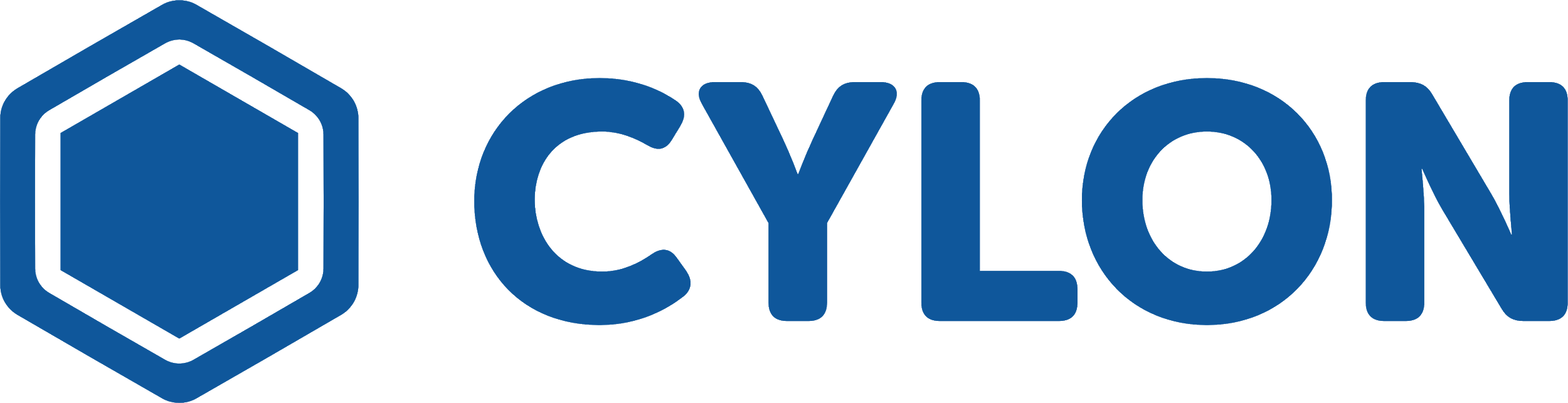 MORE ABOUT CYLONCYLON BRANDINGPlease note that “CyLon” is spelt with a capital C and capital L.CYLON MISSION STATEMENTCyLon finds, grows and invests in the world’s best emerging cyber businesses.CYLON LONDON PARTNERS NominetNominet, is the guardian of the .uk domain and is at the heart of UK internet infrastructure with a unique role and responsibility in analysing and tackling cyber threats. https://www.nominet.uk/BAE Systems Applied IntelligenceBAE Systems Applied Intelligence is a business division of BAE Systems that helps nations, governments and businesses around the world defend themselves against cybercrime, reduce their risk in the connected world, comply with regulation, and transform their operations. https://www.baesystems.com/en/cybersecurity/homeWintonWinton is a global investment management and data science company. The firm employs more than 300 people in eight offices around the world and manages approximately $30 billion of assets for many of the world’s largest pension funds, sovereign wealth funds, banks and fund platforms. https://wintoncapital.com CYLON SINGAPORE PARTNERSICE71CyLon Singapore is part of ICE71, the ‘Innovation Cybersecurity Ecosystem’ located at Block71 in Singapore. ICE71 is Singapore’s first cybersecurity entrepreneur hub, and aims to strengthen Singapore’s growing cybersecurity ecosystem by attracting and developing competencies and deep technologies to help mitigate the rapidly increasing cybersecurity risks in the region. https://ice71.sg/Singtel Innov8Singtel Innov8, the venture capital arm of the Singtel Group, invests in and partners with innovative tech startups worldwide. Singtel Innov8 focuses its investments on technologies and solutions that can lead to quantum changes in network capabilities, next generation devices, digital services and enablers to enhance customer experience. Headquartered in Singapore, Singtel Innov8 also has offices in San Francisco and Tel Aviv and Beijing. http://innov8.singtel.comNUS EnterpriseNUS Enterprise, the entrepreneurial arm of the National University of Singapore (NUS), plays a pivotal role in advancing innovation and entrepreneurship at NUS and beyond. Its initiatives and global connections support a range of entrepreneurial journeys and foster ecosystem building in new markets. These initiatives augment and complement the University's academic programmes and act as a unique bridge to industry well beyond Singapore's shores. http://www.enterprise.nus.edu.sg